ZGŁOSZENIE ZAWODNIKÓW NA  HALOWE MISTRZOSTWA GDAŃSKICH SZKÓŁ W LEKKOATLETYCE 2023SZKOŁA…………………………………………………………………………….. LISTA ZAWODNIKÓW 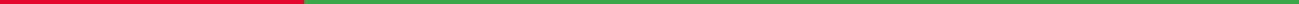 Oświadczam, że zawodnicy/uczniowie* mają zgodę rodziców/opiekunów prawnych* na udział w Halowych Mistrzostwach Gdańskich Szkół w Lekkoatletyce. Oświadczam, że rodzice/opiekunowie prawni potwierdzili, iż stan zdrowia ich dziecka nie stanowi przeciwwskazań do udziału w zawodach lekkoatletycznych. Oświadczam, że rodzice/opiekunowie prawni potwierdzili zgodę na wykorzystywanie wizerunku uczestnika zawodów oraz przetwarzanie danych osobowych swojego dziecka.                                                    PODPIS OPIEKUNA/DYREKTORA                 	  	                                               PIECZĄTKA SZKOŁY   ____________________________________  	  	    	               (czytelnie nazwisko i imię)   	  	  	                                                                             *niepotrzebne skreślić                    Lp.Imię nazwiskoRocznikKonkurencjaKonkurencja12345678910111213141516